ПРОЕКТ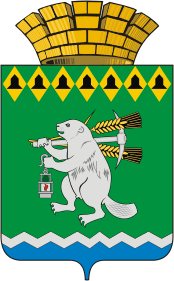 Дума Артемовского городского округаV созыв74 заседание (внеочередное)       РЕШЕНИЕОт  09  июля 2015 года                                           			           №_____О повестке     заседания Думы Артемовского городского округаВ соответствии со статьей 10 Регламента Думы Артемовского городского округа, принятого решением Думы от 29 июня 2010 года   № 867,Дума Артемовского городского округа РЕШИЛА:Утвердить повестку    заседания  Думы Артемовского городского округа:О внесении изменений в Устав Артемовского городского округа.Докладывает Л.В.Маркина, заведующий юридическим отделом Администрации Артемовского городского округа.2. О внесении изменений в решение Думы Артемовского городского округа  от 25.12.2015 № 587 «Об утверждении бюджета Артемовского городского округа на 2015 год и плановый период 2016 и 2017 годов».Докладывает О.Г.Бачурина, и.о. начальника Финансового управления Администрации Артемовского городского округа.Содокладчики:Курьина Е.А., председатель Счетной палаты Артемовского городского округа; Н.В.Багдасарян, начальник Управления образования Артемовского городского округа.Глава Артемовского городского округа                                       О.Б.Кузнецова